                   22500 Salamo Rd. 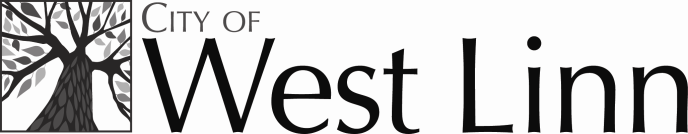                                                                                                                                                                                                              West Linn OR 97068                                                                                                                                                                                                   www.westlinnoregon.gov	WEST LINNECONOMIC DEVELOPMENT COMMITTEE____________________________________________________________________________________________________________October 6, 2015 8:00 AM  Bolton Room, City Hall  ____________________________________________________________________________________________________________Review of agendaKen Warner presents on special event permits, Assistant Parks & Recreation Director (20 minutes)Project updates: (20 minutes) Small Business Resource CenterCity Calendar with training eventsFree Webinars on the ED Page2016 CPP tourism grantsEDC newsletterItems of interest from Staff (5 minutes) Other items of interest from members (10 minutes) 					Public comments on Economic Development matters not on the agenda (3 minutes per speaker)